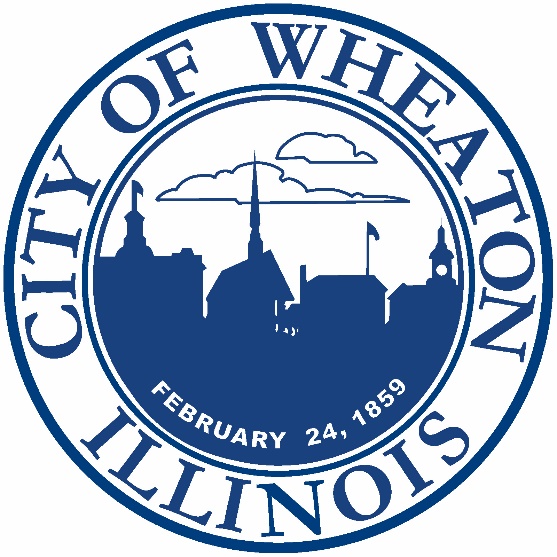 Wheaton Police Department StructureFor the majority of FY 2023, The Police Department had 70 officers. All of which were equipped with body worn cameras (BWCs). The police department is divided into three divisions:  Administration, Operations, and Support. Each division has clear responsibilities and contributes to the overall mission of the department.Administration is responsible for the overall operation of the police department and consists of the Chief of Police and the senior administrative secretary. The division has primary responsibility over the entire department, creates policies, encourages morale, establishes goals and objectives.Operations is the largest and most visible of the divisions. Uniformed officers, community service officers, and parking enforcement officers patrol the city and respond to requests for police services.Support is comprised of Investigations, Police Services (Records), Property and Evidence Control, Training and Community Relations. Its members are responsible for major crime investigations, evidence cataloging and retention, maintaining records, responding to FOIA requests, department training and community engagement. Many police department services can be categorized into the following three functions. These functions account for the respective responsibilities, goals, and objectives for each specific area:Organizational Chart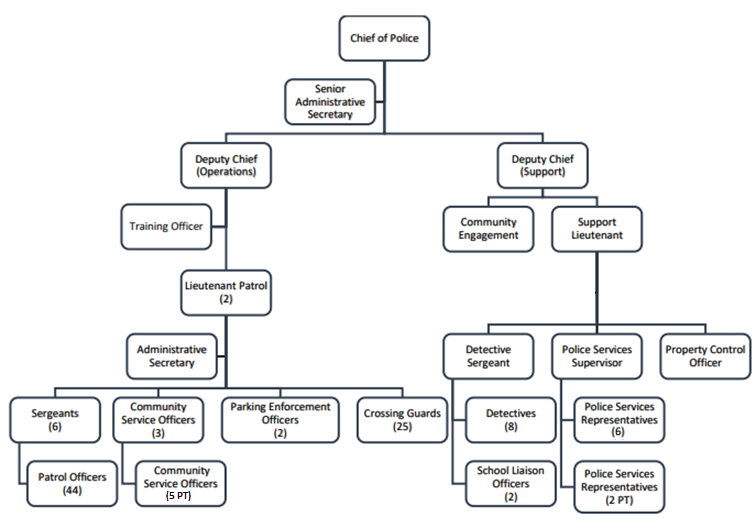 Order MaintenanceLaw EnforcementCommunity ServiceVehicular/pedestrian safetySchool Crossing GuardsDispute resolutionInspect parking complianceInspect ordinance complianceEnsuring safe and efficient roadwaysIdentifying potential problemsRectifying environmental issues that     lend to criminal conductAid those in crisisSocial service referralsTraffic Unit     -speed enforcement     -25MPH Plan executionIdentifying issues requiring response     from other city departmentsTraffic enforcementPreliminary crime investigationFollow-up crime investigationArrest of suspectsIssuance of citations to violatorsEnforce state law and local ordinancesRepress crime activity     -Vacation house checks     -Location-oriented patrols     -Perpetrator-oriented patrols     -Time-oriented patrolsEmploy proactive patrol tactics     -Vehicle patrol     -Bicycle patrol     -Foot patrolsBasic, field and in-service training     Self-development of all employees     -Core training program     -Cadre training     -State mandatesTestify in court/present evidenceRespond to calls for service     -Animal complaints     -Victim checks     -Business emergency cardsBuild community partnerships through     contemporary community-oriented     policing methodsProvide crime prevention programs     -Senior Citizen driving courses     -Police Facility tours     -Civic Club presentations     -ALICE training     -Child Safety Seat programFalse alarm reduction programCreate an atmosphere of trust and     understanding with all members of      the communityCitizens’ Police AcademyNational Night OutChild safety seat installation and     inspection